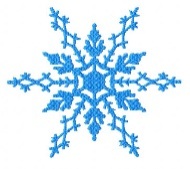 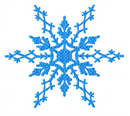 VILKAVIŠKIO VAIKŲ LOPŠELIS-DARŽELIS „PASAKA“TVIRTINUDirektorėDainora Daniliauskienė2019-01-312019 M. VASARIO MĖNESIO VEIKLOS PLANAS2019-01-31Vilkaviškis_______________________________Eil. Nr.Renginio pavadinimasDataAtsakingasBendrųjų ir vadybinių kompetencijų tobulinimas. Edukacija.Bendrųjų ir vadybinių kompetencijų tobulinimas. Edukacija.Bendrųjų ir vadybinių kompetencijų tobulinimas. Edukacija.Bendrųjų ir vadybinių kompetencijų tobulinimas. Edukacija.Darbo grupės, 2019 metų įstaigos veiklos plano rengimas8d.DirektorėDainora DaniliauskienėDirektorės pavaduotoja ugdymuiVilija BulevičienėMeninio ugdymo pedagogėEdita AndriulionienėGrupių auklėtojosJolanta GaleckienėAlma ŠėporaitienėLina BagdonienėLina BlažaitienėĮstaigos 40-dešimtmečio, jubiliejinio renginio organizavimo, darbo grupės pasitarimas14 d.DirektorėDainora DaniliauskienėDirektorės pavaduotoja ugdymuiVilija BulevičienėDarbo grupėRenginiai, projektinė veikla.Renginiai, projektinė veikla.Renginiai, projektinė veikla.Renginiai, projektinė veikla.Tarptautinė saugesnio interneto diena priešmokyklinėje „Pelėdžiukų“ grupėje „Internetas – prakeiksmas ar palaima?“Vaikams apie internetą pasakos Medos mama Ingrida Kromelienė5 d.Grupės auklėtojaDaiva BurdulienėPokalbis-diskusija, praktinis užsiėmimas „Ar žinai kas nuodinga?“„Ežiukų“ grupė„Pelėdžiukų“ grupė„Varliukų“ grupė„Voveriukų“ grupė5 d.12 d.12 d.26 d.Visuomenės sveikatos specialistėReda TamošaitienėGrupių auklėtojosProjekto „eTwinning unites us“ virtualus renginys priešmokyklinėje „Pelėdžiukų“ grupėje11 d.10 valGrupės auklėtoja Daiva BurdulienėKalbos savaitė skirta Vietovardžių metams ir vasario 16-ajai paminėti „Raidelių takelis per Lietuvą veda“Pokalbiai grupėse apie Lietuvos vietovardžiusVietovardžių iliustravimas bendru grupės meniniu-kūrybiniu darbeliuLogopedė Raminta Skrinskienė supažindins su sudurtiniais žodžiais, vietovardžiais, sudarytais iš sudurtinių žodžiųVasario 16-osios minėjimas ir Kalbos savaitės, skirtos Vietovardžių metams, užbaigimas11 d.12-13 d.14 d.15 d.Direktorės pavaduotoja ugdymuiVilija Bulevičienė  Meninio ugdymo pedagogėEdita AndriulionienėLogopedėRaminta SkrinskienėGrupių auklėtojos2018 metų knygos rinkimaiLabiausiai patikusią knygą renka „Paukštelių“, „Voveriukų“, „Pelėdžiukų“ grupių ugdytiniai ir jų tėveliai17 d.Direktorės pavaduotoja ugdymuiVilija Bulevičienė  Grupių auklėtojosSocialinių-emocinių įgūdžių lavinimo programos „Kimochis“ pristatymas įstaigos pedagogams21 d.10 val.Direktorės pavaduotoja ugdymuiVilija Bulevičienė  AuklėtojosJolanta GaleckienėVida GrigaitienėAlma ŠėporaitienėeTwinning projektas „Darželis ir šeima –  du vaiko gyvenimą formuojantys pasauliai!“		Rugsėjo- birželio mėn.Grupių auklėtojosDaiva BurdulienėLina BlažaitienėeTwinning projektas „eTwinning unites us“ (9-ta „Pelėdžiukų“ grupė)Spalio-vasario mėn.Grupės auklėtojaDaiva BurdulienėeTwinning projektas „Žiemos istorija“  (9-ta „Pelėdžiukų“ grupė)Sausio-vasario mėn.Grupių auklėtojosDaiva BurdulienėJolanta GaleckienėeTwinning projektas „Nors dar mažas, bet labai myliu Lietuvą“ (10-ta „Kiškučių“ grupė)Vasario-kovo mėn.Grupės auklėtojosLina BlažaitienėLaimutė SabaliauskienėKonsultavimas, informavimas, veiklos stebėsena.Konsultavimas, informavimas, veiklos stebėsena.Konsultavimas, informavimas, veiklos stebėsena.Konsultavimas, informavimas, veiklos stebėsena.Logopedinės pratybos „Priešmokyklinio amžiaus vaikų fonologinio kalbos sutrikimo korekcija, diferencijuojant garsus b-p“ miesto ir rajono logopedams12 d.10 val.DirektorėDainora DaniliauskienėDirektorės pavaduotoja ugdymuiVilija BulevičienėLogopedėRaminta SkrinskienėUgdomosios veiklos stebėjimas ir aptarimas 1-oje specialiojo ugdymo „Varliukų“ grupėje 27 d.9.30 val.Direktorės pavaduotoja ugdymuiVilija BulevičienėGrupės auklėtojaJanina ŽvingilienėIndividualios pedagogų konsultacijos kvalifikacijos tobulinimo (si), programų rengimo, gerosios patirties sklaidos klausimaisVisą mėnesįDirektorėDainora DaniliauskienėDirektorės pavaduotoja ugdymuiVilija BulevičienėAtaskaitos, žinios, informacija.Ataskaitos, žinios, informacija.Ataskaitos, žinios, informacija.Ataskaitos, žinios, informacija.Pateikti informaciją į Vilkaviškio savivaldybės administracijos Švietimo, Kultūros ir Sporto skyriaus 2019 metų planą apie rajono savivaldybės mokyklų bendruomenėms skirtus renginius13 d.Direktorės pavaduotoja ugdymuiVilija BulevičienėMeninio ugdymo pedagogėEdita AndriulionienėGrupių auklėtojosPateikti paraišką Vilkaviškio LIONS klubui28 d.Direktorės pavaduotoja ugdymuiVilija BulevičienėGrupės auklėtojosLina ŽemaitienėLaima ŠneiderienėSpecialiojo ugdymo grupių vaikų lankymo suvestinės pateikimas31 d.Direktorės pavaduotoja ugdymuiVilija BulevičienėVaikų lankomumo apskaitos tabelių suvestinė31 d.Direktorės pavaduotoja ugdymuiVilija BulevičienėGrupių auklėtojosSocialines pašalpas gaunančių šeimų sąrašo pateikimas31 d.Socialinė pedagogėEdita MozūraitienėRefleksija.Refleksija.Refleksija.Refleksija.Pasidalijimas gauta informacija iš kursų, seminarų, mokymųVisąmėnesįDirektorėDainora DaniliauskienėDirektorės pavaduotoja ugdymuiVilija Bulevičienė